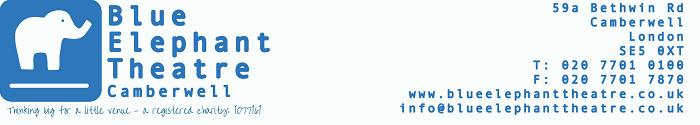 Casting Call – The Christmas QuestBlue Elephant Theatre is excited to be mounting an in house family Christmas show The Christmas Quest. The Christmas Quest is about a quest to fix Santa’s Letter-Machine and ensure a happy Christmas. It is also about celebrating difference and inclusivity, while being full of slapstick humour and playfulness.It is aimed at ages 4+Dates: Rehearsals: November 14th & 15th (exploratory/workshop days from 10am – 6pm – some flexibility may be possible around these days but if you can’t do the morning of the 15th, you will need to come in on a Tuesday instead for a costume fitting)Sunday December 1st – Tuesday December 3rd, Thursday 5th & Friday 6th (all approx. 10am – 6pm – potentially a late evening on Friday 6th Get-in day: Friday 6th DecemberPerformance Days: December 7th to 17th (excluding the 11th) with two shows a day. On weekdays, the performances will be at 10.45 and 1.30 (except for Friday 13th when they will be at 1.30pm & 4.30pm) and on weekends they will be at 2pm and 4.30pm. There is a possibility of a third show being added on some days.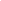 Total Payment: £1655 including holiday pay for the above schedule.Casting Breakdown: Elf – A perfectionist, comes across as very efficient but gets anxious about doing everything right. Can be a little blunt.Reindeer – Friendly and a little clumsy. Brings a lot of slapstick comedy to the play but can also be very earnest. Good comic timing and movement skills are helpful for both parts and actors should be comfortable leading Christmas carols. Puppetry skills/experience may also be helpful for both parts. Ideal applicants will have considerable experience of children’s theatre and the ability to react quickly and ad-lib in response to audience interaction.We have no gender, age or ethnicity in mind for these characters. However, we would encourage actors of BAME backgrounds to apply as we aim for our casting to reflect our multi-ethnic local community. How to apply: Please apply via our audition notice on Mandy or by emailing submissions@blueelephanttheatre.co.uk by end of day on October 25th with a CV/spotlight link and short cover note outlining your suitability for the project. If emailing, please entitle the email ‘Christmas Quest Application’ and address it to Niamh de Valera and indicate which character you are more interested in. It would be helpful if you could indicate if you have had a DBS check within the last three years and could fill out and send the monitoring form below.We aim to hold auditions at Blue Elephant Theatre on the evening of November 1st.For more information about Blue Elephant Theatre, please visit our website www.blueelephanttheatre.co.uk. Please email Niamh at niamh@blueelephanttheatre.co.uk if you have any further questions.Blue Elephant Theatre welcomes applications from all sections of the community regardless of race, colour, ethnic or national origins, marital status, sex, sexual orientation, disability or religious beliefs.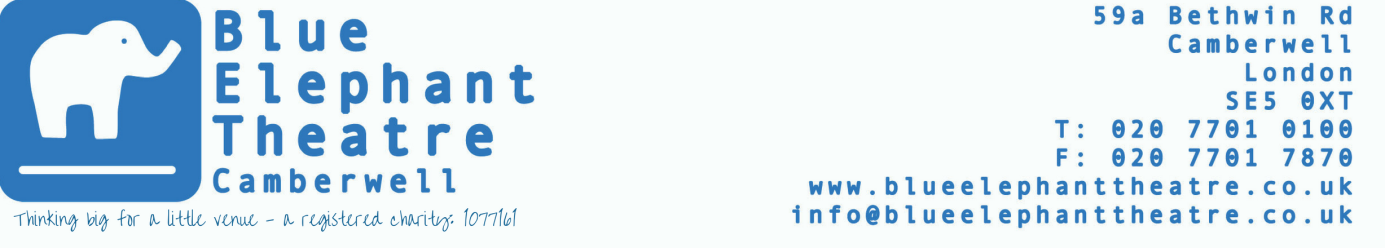 Blue Elephant Theatre Monitoring FormPlease complete this form to help us with monitoring. It will not form part of the selection process and will not be seen by anyone involved in the recruitment for the position. You are welcome to put 'Prefer not to say' under any question asked.  Position applied for:Age:How do you describe your gender?How do you describe your sexuality?How do you describe your ethnicity?Do you consider yourself to have a disability?How did you learn about this vacancy?0-19 years20-34 years35-49 years50-64 years65+ yearsPrefer not to say